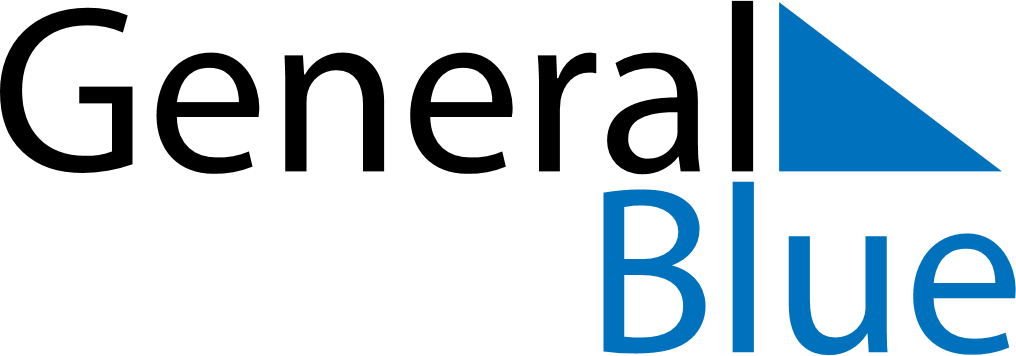 May 2024May 2024May 2024May 2024MartiniqueMartiniqueMartiniqueMondayTuesdayWednesdayThursdayFridaySaturdaySaturdaySunday123445Labour Day678910111112Victory DayAscension Day1314151617181819Pentecost2021222324252526Whit MondayAbolition of SlaveryMother’s Day2728293031